	ПРОЕКТ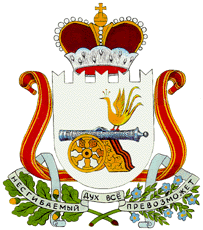      АДМИНИСТРАЦИЯ СИТЬКОВСКОГО СЕЛЬСКОГО ПОСЕЛЕНИЯ         ПОСТАНОВЛЕНИЕот ________________ 2019 года                         № ____О  внесении изменений в Административный регламент   Администрации Ситьковского сельского поселения по предоставлению   муниципальной  услуги «Выдача выписок из похозяйственной книги, справок о составесемьи и иных справок», утвержденный      			                            постановлением Администрации Ситьковского 			                                 сельского поселения от 22.09.2017 №39По  результатам рассмотрения Требования  прокуратуры Велижского района Смоленской области от 05.02.2019  №04-04 об изменении Административного регламента «Выдача выписок из похозяйственной книги, справок о составе семьи и иных справок» с целью исключения выявленного коррупциогенного фактора, в  соответствии с Федеральным законом от 27.07.2010 №210-ФЗ «Об организации предоставления государственных и муниципальных услуг», с Порядком разработки и утверждения административных регламентов предоставления муниципальных (государственных) услуг (функций) Администрацией Ситьковского сельского поселения, утвержденным постановлением Администрации Ситьковского сельского поселения                                    от 25.02.2014 № 10, Администрация Ситьковского сельского поселения 	 ПОСТАНОВЛЯЕТ: 1.Внести в Административный регламент Администрации Ситьковского сельского поселения по предоставлению муниципальной услуги «Выдача выписок из похозяйственной книги, справок о составе семьи и иных справок», утвержденный постановлением Администрации муниципального образования «Велижский район» от 22.09.2017 №39, следующие изменения:       	1). абзац 4 пункта 2.6.4 «-документы не должны иметь серьезных повреждений, наличие которых допускает многозначность истолкования содержания.»  - исключить;2). раздел 3.2. дополнить пунктом 3.2.4 следующего содержания «3.2.4 Максимальный срок административной процедуры:-не более 15 минут с момента устного обращения заявителя;-не более 8 дней со дня регистрации письменного обращения в Администрации Ситьковского сельского поселения»; 3). Раздел 3.3. дополнить пунктом 3.3.6 следующего содержания: «3.3.6. Максимальный срок административной процедуры:-не более 5 минут с момента устного обращения заявителя;-не более 2 дней со дня регистрации письменного обращения в Администрации Ситьковского сельского поселения.».2. Настоящее постановление вступает в силу со дня его подписания Главой муниципального образования Ситьковское сельское поселение, подлежит официальному опубликованию в средстве массовой информации Ситьковского сельского поселения «Информационный вестник Ситьковского сельского поселения», и  размещению на странице муниципального образования Ситьковское сельское поселение на    официальном сайте муниципального     образования «Велижский район» в   информационно-телекоммуникационной    сети «Интернет».Глава муниципального образования Ситьковское сельское поселение                                                              В.Л. Новиков